Session 6 - Technology and the internet at home   		 Intended learning outcomes: ‘I …’ statement(s)Note: One of the SEL foci of this session is identifying risk. It may emerge that participants may not recognize or fully appreciate the risks of internet use and require support with the Core Activities. WelcomeWelcome students and ask whether they have done anything to support a friend online since our last session.Warm-up activity: Popular apps/websites/devicesPurpose: To consider students’ online activities and restrictions that apply to childrenGive out Resource sheet 1.  Ask students to work in pairs to identify each of the  'Family Apps'  on the sheet and to record the age they think a person needs to be to have access to it. Use the Resource Sheet 2 'Answers' to discuss outcomes and to emphasise the point that, apart from Moshi Monsters (which has no age restriction), all the apps have an age restriction of 13. However, YouTube not only requires users to register if they want to post videos; it offers a separate 'YouTube Kids' platform.Review group aims: Explain that, today, we are going to think about how we use the internet at home. Do the rules we have agreed apply just as much there as they do here?Plan for today’s session Explain that, today, we will work on these learning outcomes for each student in the group.  I accept the need to install security updates and antivirus software on all of the devices that my family owns, as well as update passwords and codes I know what I need to do for myself if I have a problem online outside school I know what acceptable and healthy use of the internet at home looks like Ensure they understand what the learning outcomes mean and tell them you will be asking them at the end of the session to think about whether they think they have been achieved.Core Activity 1: Online risksPurpose: to begin a conversation about the risks of being online and discover how aware students are of themPrepare 4 flip chart sheets or whiteboard with headings: 1. Interference from others2. Tracking of my internet use and use of data by website/social media and their partners3. Inappropriate content, 4. Influencing, controlling, intimidating or abusive communication Ask students to work in small groups. Give them some sticky notes and ask them to list all the risks that they can think of regarding their online activity. They should write each risk on a separate sticky note.Explain that we are going to arrange the risks under 4 headings by putting each sticky note on the appropriate place on a flip chart sheet/whiteboard. Ask for an example of each category (Resource sheet 3 lists relevant examples) to ensure they understand the task.When they have finished, discuss their ideasCore Activity 2: Risks and settingsPurpose: To consider ways of minimising the risks of being onlineGive out Resource Sheet 3. Ask students to look at the risks listed in the 1st column. Are there any they want to add from the ones they identified in the last activity? Explain that the 2nd column provides information about setting up devices to prevent these risks and ask participants to add ticks, crosses or question marks to evaluate whether these actions have been 'Done', 'Not Done' at home, or whether they're 'Not Sure' Core Activity 3: Risks and good online habitsPurpose: to help students to increase their online safetyGive out Resource Sheet 4. Ask students to work in pairs to discuss and complete it individually.Ask participants to look at their lists on Resource Sheets 3 and 4 and consider how safe they feel their family is when it goes on the internet at home.  Is there anything they want to do to make them safer?Core Activity 4: Reporting concernsPurpose: to ensure that students know what to do if they have concerns about their safety oinlineStress the importance of talking to adults about any concerns students’ have about their internet safety. Show and discuss the website https://www.internetmatters.org/report-issue/  which explains how to report problemsReview and reflection on intended learning outcomes and group aims Ask the students to indicate how well they feel they have achieved the session learning outcomes by using ‘thumbs up, thumbs level or thumbs down’. If students indicate that they haven’t achieved the learning outcome ask why and ensure that you plan the next sessions accordingly, or offer further support if possible. Ask them to complete their evaluation sheet and personal Acceptable User Policy for Session 6Note: Students may experience anxiety regarding their family's online safety and require additional support in undertaking the actions that they have identified in the activities in this session. It may be necessary to be mindful of the school’s safeguarding protocols and follow procedures if issues arise. Session 6. Resource Sheet 1: Family AppsDescribe what each of these Apps can do and how old you have to be to use it. The first row is completed as an example.Session 6. Resource Sheet  2: Family Apps-  Answers Session 6 . Resource Sheet 3 : Risks and settingsSession 6 . Resource Sheet 4 : Risks and good online habitsResourcesResourcesResource Sheet 1 – Family AppsA copy for each student or pair of studentsResource Sheet 2 – Family Apps AnswersA copy for each student or pair of studentsActivity 1 – online risksSticky notes4 flip chart sheets or whiteboard with headings 1.Interference from others2.Tracking of my internet use and use of data by website/social media and their partners3.Inappropriate content, 4.Influencing, controlling, intimidating or abusive communication Resource Sheet 3 – Risks and settingsA copy for each studentResource Sheet 4 – Risks and good online habitsA copy for each studentReporting risks websiteComputer, projector and screenMy evaluation sheet	Each student has a copyMy Acceptable User PolicyEach student has a copyI accept the need to install security updates  and antivirus software on all of the devices that my family owns, as well as update passwords and codes I know what I need to do for myself if I have a problem online outside of school I know what acceptable and healthy use of the internet at home looks like Facilitator tip: If you are not already combining sessions for parents/carers and students, you may wish to invite parents/carers to join their children for this session so that they work together to think about internet safety in their home.Facilitator tip: Alternatively you could cut Resource Sheets 1 and 2 into cards. Pairs of students could play a game of 'What App Am I?' with one participant holding one of the unseen cards from Resource Sheet 1 to their forehead and asking their partner questions in order to guess the app (the partner uses a card from the Resource Sheet 2   'Answers' sheet to respond to the questions). Facilitator tip: To encourage students to consider each other’s contributions, ask them, when they post their sticky notes, to read the others and, if another group has posted a note with the same idea as them, to place their sticky note of top of it.Facilitator tip: The aim in this session is to raise students’ awareness of risks but not to leave them over-anxious about them. We all face these risks and need to know how to minimize them.They may wish to take Resource sheet 3 home to discuss with their parents/carers.If you intend to run parallel ICAMcsr session for parents/carers, you can reassure students that you will be discussing these issues with them too.AppWhat Is It?Age Restriction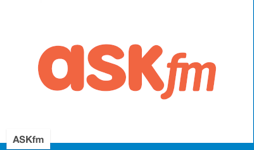 A social networking site where users can ask each other questions13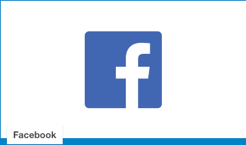 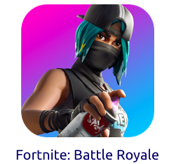 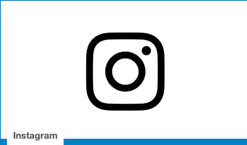 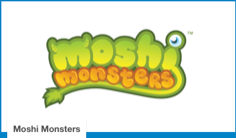 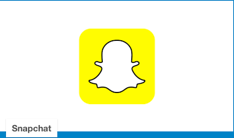 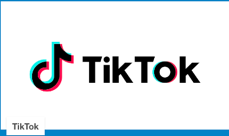 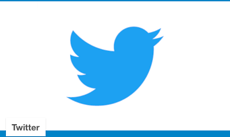 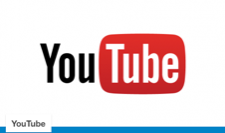 AppWhat Is It?A social networking site where users can ask each other questionsA popular social network with over a billion users.where uses create profiles and share views/experiences and images A survival action game where up to 100 live players can fight each other to be the last one standing; it includes heavy violence but with little blood or gore. You can talk to other players using public, private and voice chat.A photo and video sharing app, popular with teens: connection with one another is made through comments, captions and hashtags on photos and videos. An online social game popular with 6-12 year olds that allows children to choose, customise and nurture a pet monster. Children can play games, solve puzzles and explore ‘Monstro City’ with their pet. A messaging app that is popular with teenagers, for sharing photos, texts and videos, ie ‘snaps’ for only 10 seconds before disappearing. ‘Snapstory’ allows users to share ‘snaps’ with others for 24 hours. A social media platform for users to share short videos of themselves performing songs, dances, lip synchs, comedy etc A social networking and microblogging site where users post 'tweets' that are 140 characters long and can include images or videos. A video-sharing website RisksSettings and Assistance on Devices= Done        X    = Not Done       ?    = Not SureInterference from others  e.g hacking   viruses phishing (illegal attempts to gain personal information) ransomware (software that secures personal data or blocks access to it which  can only be reversed, following payment of a ‘ransom’)Set up password for home wi-fi router that only the family knowsEnsure your Wi-F is secured to WPA2 level at all times and do not reveal the access code to unauthorised persons.Set up firewalls (Windows: Right Click Windows logo > Control Panel > Security > FirewallMac OS: Click Apple logo > System Preferences > Privacy & Security > FirewallSet parent controls on computers and mobile phones/iPadsSet parent controls on internet service provider - BT, Sky, Virgin Media and TalkTalk provide access to this facility free of chargeDownload parent control software that allows monitoring of online activity by othersCreate and update different ‘strong’ passwords for different devices (including smart speakers, televisions, child monitors and programmable electrical devices) and different online accountsInstall antivirus/antispyware and keep it up to dateOnly allow downloads from identified developers – option available in ‘Security’ settingsSet Parent Controls to ‘Limit Mail to allowed contacts’Set spam/junk email filters to block emails from untrusted sources – keep the feature updated and switched onInstall software updates, including operating systems and games, when prompted, as they usually contain new security measuresBack-up data on to a remote deviceAvoid open wi-fi (such as wi-fi offered in stores, cafes etc…) when providing personal information (unless the website is secure) – a mobile network (such as 4G) is more secureDon’t allow anyone to connect a device to yours Be careful with CDs/DVDs as they can also contain viruses.Tracking internet use and use of data by website/social media ‘partners’e.g.Targeted advertisements /postJunk mail / SPAMParent Controls – switch off ‘Allow use of camera’Switch off functions in Smart Speakers that allow the makers to monitor conversationsSwitch on ‘block cookies’ in Privacy section of search engine settings (some websites may not work as a result)Inappropriate content e.g.Violent or sexual imagesMessages that encourage children/young people to take part in criminal activitiesSwitch on search engine/browser warning regarding safety certificates of websitesInfluencing, controlling, intimidating or abusive communicationCyber-bullyingTrollingAttempts to radicaliseSet Parent Controls to ‘Limit Mail to allowed contacts’RisksSettings and Assistance on Devices= Done        X    = Not Done       ?    = Not SureInterference from others  e.g. hacking   viruses phishing (illegal attempts to gain personal information) ransomware (software that secures personal data or blocks access to it which  can only be reversed, following payment of a ‘ransom’)Report ransomware or fraud immediately by calling Action Fraud: 0300 123 20 40 or by visiting www.actionfraud.police.ukOnly open emails from recognized contactsDon’t respond to blackmail emails or click on links Change passwords (and ‘secret questions’) of any accounts that are mentioned in blackmail emails and contact the companyIf you use your phone to make payments, treat it like your wallet and makes sure it is always locked with a PINAlways log out of banking appsRemember that your bank will never contact you to ask for your account details, passwords or PINsOnly use websites that end in ‘gov.uk’ for official services, such as passports, birth certificates, driving licences – search for them rather than the first ones to appear in your search engineCheck for the number of followers of a social media account that has shared an unusual or unexpected message – the larger the number, the more genuine it could beOnly buy goods (including games) from trustworthy sellers (research them first) with known addresses – check that the payment page is secure and only pay by cardInstall apps from trusted sources and check age ratingsUse a disposable anonymous webmail account for websites that demand an email address to registerCheck with friends if you receive unexpected or unusual messages from themTracking internet use and use of data by website/social media ‘partners’e.g. Targeted advertisements /postJunk mail / SPAMEncourage family to manage privacy settings on websites (rather than ‘Accept All’)Encourage family to only enter private information on websites that have addresses starting with ‘https://’ or when a padlock symbol appears on the browser window (not the web page itself)Check Terms and Conditions and permissions of apps for details of the amount and nature of the data that they want to access (and use)Download the information that Facebook holds about youThink carefully before allowing apps to access your ‘current location’Inappropriate content e.g. Violent or sexual imagesMessages that encourage children/young people to take part in criminal activitiesConsider using the ‘UK only’ option from search engines, as UK-hosted sites are subject to UK lawCheck sources before downloading  (children need to ask permission)Take care about opening attachmentsCheck for spelling mistakes or a lack of personal address (your name)Only open emails from recognized contactsReport Hate Content to providers (social media platforms, administrators, hosts*, search engines or internet service providers) *You can check a website’s hosting company by entering their web address on the website ‘Who is hosting this website?’ .Check age ratings for gamesCheck for hidden charges created within gamesInfluencing, controlling, intimidating or abusive communicatione.g. Cyber-bullyingTrollingAttempts to radicaliseKeep your personal online (including gaming and social media) information to a minimumBlock people who send unwelcome messagesIf necessary, be prepared to change accounts if unwelcome messages persistArrange to talk with trusted friends who appear to send you unwelcome messages – their technology or accounts may have been ‘borrowed’ by othersChange passwords regularly  Collect evidence and report it to the policeReport abuse/cyber-bullying to the relevant provider (social media platforms, administrators, hosts*, search engines or internet service providers)Report personal approaches to influence your thinking about extremist/terrorist activities to the police in confidence: 0800 789 321Seek support from family, friends and/or organizations, such as:Childline 0800 1111NSPCC 0808 800 5000National Stalking Helpline 0808 802 0300Avoid replying, unless you feel confident that you can challenge attempts to bully you in an assertive (not aggressive or passive) manner or you can pretend that you don’t know what they’re trying to do (see advice regarding ‘Fogging’)Have children play online games in shared family space, using computer or tv speakers rather than headphones so that the language of players can be monitored